2024 Kermesse Liability and Release FormI, ______________________________, hereby acknowledge and agree that my child,_____________________________, will be participating in the Kermesse event organized by École du Samedi on May 4th, 2024, from 11:00 am to 1:00 pm.I understand that there are inherent risks associated with participating in outdoor activities and events, including but not limited to, potential injury, allergic reactions, and accidents. As such, I release École du Samedi, its staff, volunteers, and affiliates from any liability for personal injury, property damage, or any other loss that may occur as a result of my child's participation in the Kermesse event.I understand that classes end at 11:00 am on the day of the Kermesse, and it is my responsibility to ensure that my child is picked up promptly at this time. Furthermore, I acknowledge that my child may only participate in the event under the direct supervision of myself, their other parent, or legal guardian. If neither parent nor legal guardian is present, my child will wait inside supervised by a teacher until a parent or legal guardian picks them up. I also acknowledge that it is my responsibility to ensure that my child follows all safety guidelines and instructions provided by the event organizers and supervisors. I further agree to indemnify and hold harmless École du Samedi, its staff, volunteers, and affiliates from any claims, damages, or liabilities arising out of my child's participation in the event.I further acknowledge that I have read and understood this Liability and Release Form in its entirety, and I voluntarily agree to its terms and conditions.Parent/Guardian Signature: ______________________________________Child's Name: ___________________________ 	                    Date: ______________________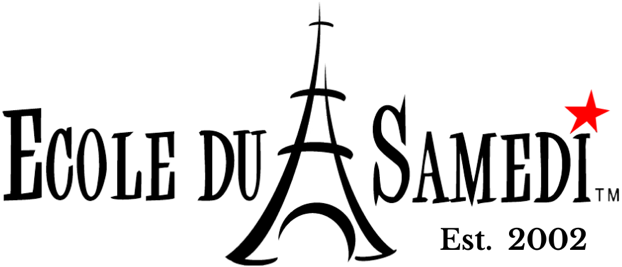 